РЕШЕНИЕРассмотрев проект решения о внесении изменения в Решение Городской Думы Петропавловск-Камчатского городского округа от 23.04.2013 № 468-р «О создании рабочей группы по разработке проекта решения Городской Думы Петропавловск-Камчатского городского округа «О внесении изменений в Решение Городской Думы Петропавловск-Камчатского городского округа от 06.05.2013 № 74-нд «О порядке деятельности общественных кладбищ на территории Петропавловск-Камчатского городского округа», внесенный Главой администрации Петропавловск-Камчатского городского округа Панченко Е.А., в соответствии со статьей 17 Регламента Городской Думы Петропавловск-Камчатского городского округа, Городская Дума Петропавловск-Камчатского городского округаРЕШИЛА:Внести в пункт 1 Решения Городской Думы Петропавловск-Камчатского городского округа от 23.04.2013 № 468-р «О создании рабочей группы
по разработке проекта решения Городской Думы Петропавловск-Камчатского городского округа «О внесении изменений в Решение Городской Думы Петропавловск-Камчатского городского округа от 06.05.2013 № 74-нд «О порядке деятельности общественных кладбищ на территории Петропавловск-Камчатского городского округа» изменение, изложив состав рабочей группы в следующей редакции:2. Настоящее решение вступает в силу со дня его принятия.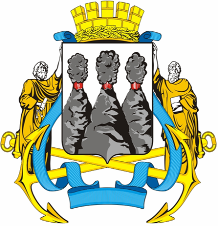 ГОРОДСКАЯ ДУМАПЕТРОПАВЛОВСК-КАМЧАТСКОГО ГОРОДСКОГО ОКРУГАот 17.12.2014 № 628-р23-я сессияг.Петропавловск-КамчатскийО внесении изменения в решение Городской Думы Петропавловск-Камчатского городского округа от 23.04.2013 № 468-р «О создании рабочей группы по разработке проекта решения Городской Думы Петропавловск-Камчатского городского округа «О внесении изменений в Решение Городской Думы Петропавловск-Камчатского городского округа от 06.05.2013 № 74-нд «О порядке деятельности общественных кладбищ на территории Петропавловск-Камчатского городского округа»«председатель рабочей группы:«председатель рабочей группы:«председатель рабочей группы:Платонов Д.А.-заместитель Главы администрации Петропавловск-Камчатского городского округа - председатель Комитета городского хозяйства администрации Петропавловск-Камчатского городского округа;заместитель председателя рабочей группы:заместитель председателя рабочей группы:заместитель председателя рабочей группы:Мечетин С.И.-заместитель председателя Городской Думы Петропавловск-Камчатского городского округа,                    председатель Комитета по городскому и жилищно-коммунальному хозяйству; депутат Городской Думы по избирательному округу № 3;секретарь рабочей группы: секретарь рабочей группы: секретарь рабочей группы: Карпекина М.А.-специалист-эксперт организационно-правового отдела Комитета городского хозяйства администрации Петропавловск-Камчатского городского округа;члены рабочей группы:члены рабочей группы:члены рабочей группы:Ковальчук Е.В.-ведущий консультант организационно-правового отдела Комитета городского хозяйства администрации Петропавловск-Камчатского городского округа;Комкова В.С.Плэнгэу Е.О.Санькович В.А.---советник юридического отдела аппарата Городской Думы Петропавловск-Камчатского городского округа;заместитель начальника правового отдела Аппарата администрации Петропавловск-Камчатского городского округа;начальник отдела благоустройства                                     и природопользования Комитета городского хозяйства администрации Петропавловск-Камчатского городского округа.».Глава Петропавловск-Камчатского городского округа, исполняющий полномочия председателя Городской Думы К.Г. Слыщенко